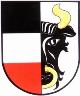    OBEC SVĚTÍPOZVÁNKA NA VEŘEJNÉ ZASEDÁNÍ ZASTUPITELSTVA OBCE SVĚTÍTermín konání: 7. 11. 2016 od 19 hodinMísto konání: Obecní úřad Světí Program: Schválení programu, zapisovatele, ověřovatelů zápisuRozpočtová opatřeníSchválení smlouvy o právu provést stavbuRůznéDiskuzeIng. Martina Saláková Šafkovástarostka obceVyvěšeno: 26. 10. 2016Sejmuto: 7. 11. 2016Souběžně vyvěšeno i na elektronické úřední desce.